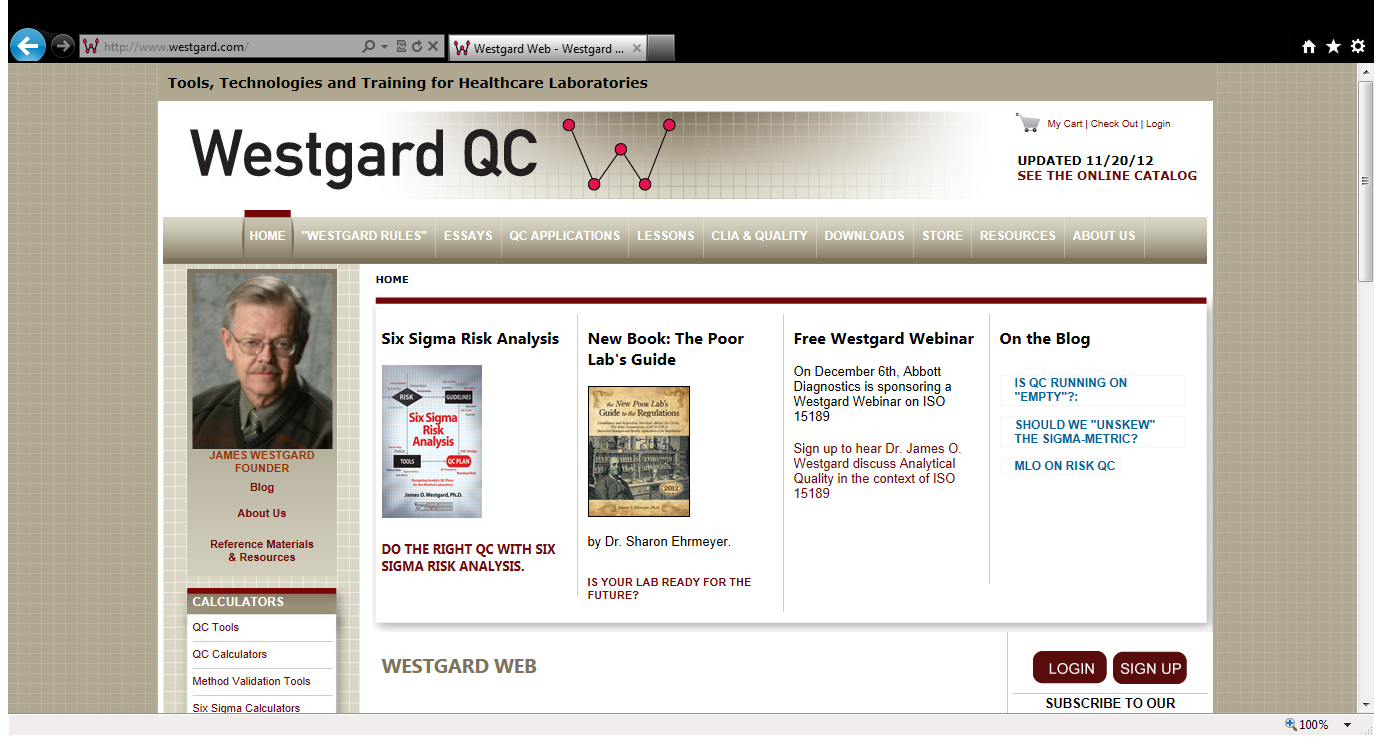 First SIGN UP then LOG IN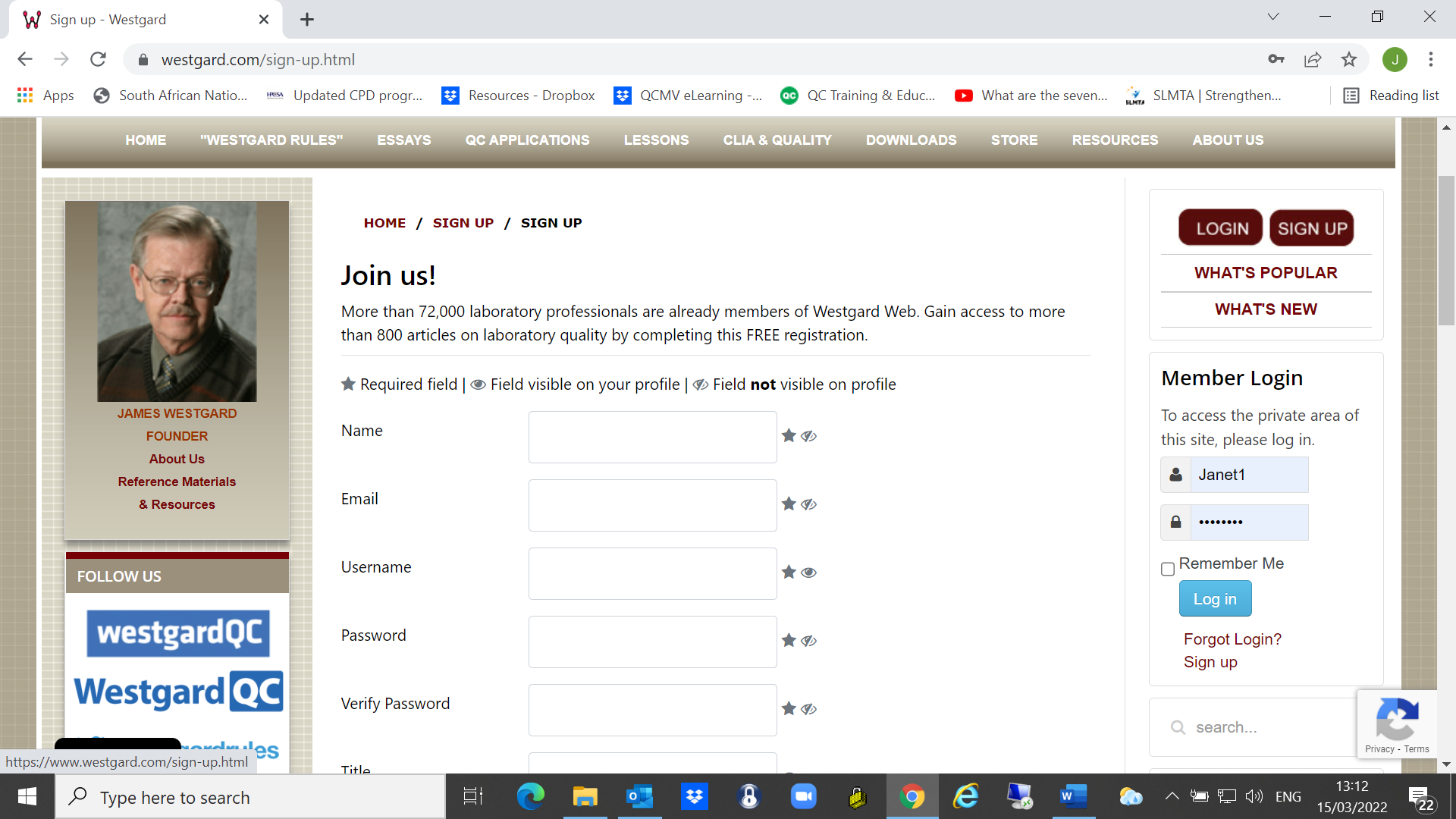 